Vadovaudamasi Lietuvos Respublikos vietos savivaldos įstatymo 16 straipsnio 2 dalies 26 punktu, Pagėgių savivaldybei nuosavybės teise priklausančio turto valdymo, naudojimo ir disponavimo juo tvarkos aprašu, patvirtintu Pagėgių savivaldybės tarybos 2015 m. vasario 10 d. sprendimu Nr. T-27 „Dėl Pagėgių savivaldybei nuosavybės teise priklausančio turto valdymo, naudojimo ir disponavimo juo tvarkos aprašo patvirtinimo“, 9.2 papunkčiu ir 12 punktu, Pagėgių savivaldybės taryba n u s p r e n d ž i a:1. Perduoti Pagėgių savivaldybės ugdymo įstaigoms valdyti patikėjimo teise Pagėgių savivaldybei nuosavybės teise priklausantį materialųjį turtą – knygas (sąrašas pridedamas). 	2. Įpareigoti Pagėgių savivaldybės administracijos direktorių pasirašyti turtoperdavimo – priėmimo aktus su Pagėgių savivaldybės ugdymo įstaigų vadovais. 	3. Sprendimą paskelbti Pagėgių savivaldybės interneto svetainėje www.pagegiai.lt.Šis sprendimas gali būti skundžiamas Lietuvos Respublikos administracinių bylų teisenos įstatymo nustatyta tvarka.Savivaldybės meras 				Virginijus KomskisPagėgių savivaldybės tarybos 2017 m. gruodžio 20 d. sprendimo Nr. T-180priedasKNYGŲ, PERDUODAMŲ NEMOKAMAI ŠVIETIMO IR MOKSLO MINISTERIJOS ŠVIETIMO APRŪPINIMO CENTRO PAGĖGIŲ SAVIVALDYBĖS ALGIMANTO MACKAUS GIMNAZIJAI, SĄRAŠASKNYGŲ, PERDUODAMŲ NEMOKAMAI ŠVIETIMO IR MOKSLO MINISTERIJOS ŠVIETIMO APRŪPINIMO CENTRO PAGĖGIŲ SAVIVALDYBĖS NATKIŠKIŲ ZOSĖS PETRAITIENĖS PAGRINDINEI MOKYKLAI, SĄRAŠASKNYGŲ, PERDUODAMŲ NEMOKAMAI ŠVIETIMO IR MOKSLO MINISTERIJOS ŠVIETIMO APRŪPINIMO CENTRO PAGĖGIŲ SAVIVALDYBĖS PIKTUPĖNŲ PAGRINDINEI MOKYKLAI, SĄRAŠASKNYGŲ, PERDUODAMŲ NEMOKAMAI ŠVIETIMO IR MOKSLO MINISTERIJOS ŠVIETIMO APRŪPINIMO CENTRO  PAGĖGIŲ SAVIVALDYBĖS STONIŠKIŲ PAGRINDINEI MOKYKLAI, SĄRAŠASKNYGŲ, PERDUODAMŲ NEMOKAMAI ŠVIETIMO IR MOKSLO MINISTERIJOS ŠVIETIMO APRŪPINIMO CENTRO  PAGĖGIŲ SAVIVALDYBĖS VILKYŠKIŲ JOHANESO BOBROVSKIO GIMNAZIJAI, SĄRAŠASKNYGŲ, PERDUODAMŲ NEMOKAMAI ŠVIETIMO IR MOKSLO MINISTERIJOS ŠVIETIMO APRŪPINIMO CENTRO  PAGĖGIŲ SAVIVALDYBĖS PAGĖGIŲ PRADINEI MOKYKLAI, SĄRAŠASKNYGŲ, PERDUODAMŲ NEMOKAMAI ŠVIETIMO IR MOKSLO MINISTERIJOS ŠVIETIMO APRŪPINIMO CENTRO PAGĖGIŲ LOPŠELIUI−DARŽELIUI, SĄRAŠAS___________________________________________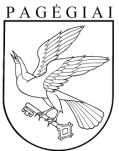 Pagėgių savivaldybės tarybasprendimasdėl knygų perdavimo valdyti patikėjimo teise  pagėgių savivaldybės ugdymo įstaigoms2017 m. gruodžio 20 d. Nr. T-180PagėgiaiEil. Nr.PavadinimasKaina EurKiekisSuma EurValstybėslėšosKitų šaltinių lėšos1.Švietimo problemų analizė Nr. 20,1810,180,182.Švietimo problemų analizė Nr. 30,1810,180,183.Plakatas ,,1918 m. Vasario 16-osios nutarimas“0,2330,690,694.Lietuvos švietimas šalyje ir regionuose 20178,0618,068,065.Birutė Nedzinskienė3,9213,923,926.Liudvikas Simutis4,2314,234,23Iš viso:Iš viso:817,269,118,15Eil. Nr.PavadinimasKaina EurKiekisSuma EurValstybėslėšos1.Švietimo problemų analizė Nr. 10,1810,180,182.Švietimo problemų analizė Nr. 20,1810,180,183.Švietimo problemų analizė Nr. 30,1810,180,184.Plakatas ,,1918 m. Vasario 16-osios nutarimas“0,2320,460,465.Birutė Nedzinskienė3,9213,923,926.Liudvikas Simutis4,2314,234,237.Lietuvių k. metodinė medžiaga 3-4 kl. skait. geb. ugd.7,7717,777,778.Lankstinukas. Lietuvių kalba. Patarimai tėveliams0,26153,93,90Iš viso:Iš viso:2320,8212,678,15Eil. Nr.PavadinimasKaina EurKiekisSuma EurValstybėslėšos1.Švietimo problemų analizė Nr. 10,1810,180,182.Švietimo problemų analizė Nr. 20,1810,180,183.Švietimo problemų analizė Nr. 30,1810,180,184.Plakatas ,,1918 m. Vasario 16-osios nutarimas“0,2320,460,465.Birutė Nedzinskienė3,9213,923,926.Liudvikas Simutis4,2314,234,237.Lietuvių k. metodinė medžiaga 3-4 kl. skait. geb. ugd.7,7717,777,778.Lankstinukas. Lietuvių kalba. Patarimai tėveliams0,26153,93,90Iš viso:Iš viso:2320,8212,678,15Eil. Nr.PavadinimasKaina EurKiekisSuma EurValstybėslėšosKitų šaltinių lėšos1.Švietimo problemų analizė Nr. 10,1820,360,362.Švietimo problemų analizė Nr. 20,1810,180,183.Švietimo problemų analizė Nr. 30,1810,180,184.Plakatas ,,1918 m. Vasario 16-osios nutarimas“0,2320,460,465.Lietuvių k. metodinė medžiaga 3-4 kl. skait. geb. ugd.7,7717,777,776.Lankstinukas. Lietuvių kalba. Patarimai tėvams0,26153,93,97.Birutė Nedzinskienė3,9213,923,928.Liudvikas Simutis4,2314,234,23Iš viso:Iš viso:2421,0012,858,15Eil. Nr.PavadinimasKaina EurKiekisSuma EurValstybėslėšosKitų šaltinių lėšos1.Švietimo problemų analizė Nr. 10,1820,360,362.Švietimo problemų analizė Nr. 20,1820,360,363.Švietimo problemų analizė Nr. 30,1820,360,364.Plakatas ,,1918 m. Vasario 16-osios nutarimas“0,2320,460,465.Lietuvos švietimas šalyje ir regionuose 20178,0618,068,066.Lietuvių k. metodinė medžiaga 3-4 kl. skait.geb. ugd.7,7717,777,777.Lankstinukas. Lietuvių kalba. Patarimai tėveliams0,26235,985,988.Birutė Nedzinskienė3,9213,923,929.Liudvikas Simutis4,2314,234,23Iš viso:Iš viso:3531,523,358,15Eil. Nr.PavadinimasKaina EurKiekisSuma EurValstybėslėšos1.Švietimo problemų analizė Nr.10,1810,180,182.Švietimo problemų analizė Nr. 20,1810,180,183.Švietimo problemų analizė Nr. 30,1810,180,184.Plakatas ,,1918 m. Vasario 16-osios nutarimas“0,2320,460,465.Lietuvių k. metodinė medžiaga 3-4 kl. skait. geb. ugd.7,7717,777,776.Lankstinukas. Lietuvių kalba. Patarimai tėveliams0,26307,807,87.Lietuvos pirmoko pasas 20170,903733,3033,308.Lietuvių k. pradinio ugdymo programa1,2656,306,309.2017-2018 ir 2018-2019 m. m. pradinio ugdymo planai0,6521,301,30Iš viso:8057,4757,47Eil. Nr.PavadinimasKaina EurKiekisSuma EurValstybėslėšos1.Plakatas ,,1918 m. Vasario 16-osios nutarimas“0,2310,230,23Iš viso:Iš viso:10,230,23